PROCEDURA RISTRETTA PER L’AFFIDAMENTO IN CONCESSIONE DELLA PISCINA COMUNALE DI TREPUZZI CON INTERVENTI DI MANUTENZIONE STRAORDINARIA DEGLI IMPIANTI TECNOLOGICI ED ANNESSE OPERE EDILI A CARICO DEL CONCESSIONARIO, INCLUSA LA PROGETTAZIONE ESECUTIVA – CUP: C64H16003290004 – CIG : 737500704FATTESTAZIONE  DI  AVVENUTO SOPRALLUOGOIl RUP e/o Funzionario comunale incaricato ___________________________________________________A T T E S T A che in data odierna  _________________Il Sig__________________________________________________________________________________in qualità di ____________________________________________________________________________della ditta______________________________________________________________________________con sede in_____________________________________________________________________________ha effettuato il sopralluogo presso la struttura oggetto della procedura di gara di che trattasi.Trepuzzi, ______________                Il Responsabile Unico del Procedimento/Funzionario Comunale incaricato_____________________________________________________Il Legale Rappresentante – Delegato – Direttore Tecnico della ditta  DICHIARA___  di aver preso visione dello stato dei luoghi,  spazi interni ed esterni, eventuali  arredi e delle attrezzature minime necessarie allo svolgimento del servizio in oggetto.Tutti i costi per eventuali interventi da realizzare per conseguire le autorizzazioni di competenza per la gestione del servizio resteranno a carico della ditta aggiudicataria.IL LEGALE RAPPRESENTANTE -  L’INCARICATO Ditta……..……..  __________________________________________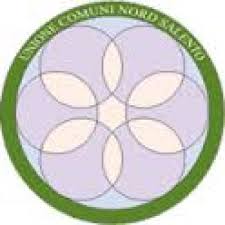 UNIONE  DEI  COMUNI  NORD  SALENTOCampi Salentina   Guagnano   NovoliSalice Salentino   Squinzano   Surbo   TrepuzziCentrale Unica di Committenza 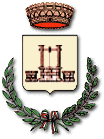 COMUNE  DI  TREPUZZI   (Provincia di Lecce) 73019 - Corso Giuseppe Garibaldi  SETTORE  TECNICO - AMBIENTE